Approbation d'une demande de modification: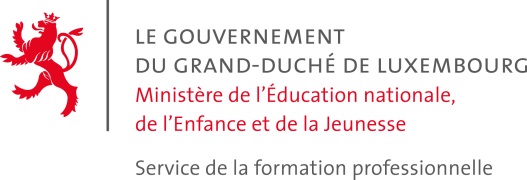 Équipe curriculaire:	
Commission nationale 	Date de la réunion d’approbation :	Nom du/de la Président(e) :		 Grille horaire : 	(code formation)	CCP	DAP	DT	 Référentiel d'évaluation 	(codes modules)	 Programme de formation 	(codes modules)NomPrénomLycée/Chambre prof.SignatureFonction (Membre, Président, Secrétaire)AvisAvisNomPrénomLycée/Chambre prof.SignatureFonction (Membre, Président, Secrétaire)+-NOMPrénomLycée/Chambre prof.SignatureFonction (Membre, Président, Secrétaire)AvisAvisNOMPrénomLycée/Chambre prof.SignatureFonction (Membre, Président, Secrétaire)+-